ЦЕЛЬ ИГРЫ: Познакомить детей с музыкальными инструментами, закрепить их название.Разрезать картинки с музыкальными инструментами. Предложить ребенку собрать их и назвать инструмент.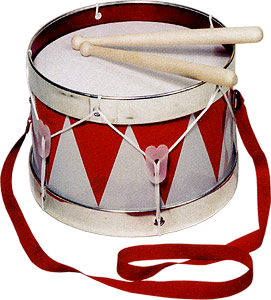 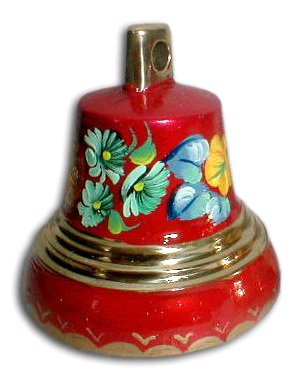 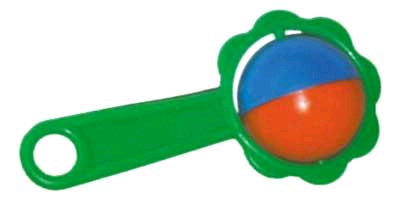 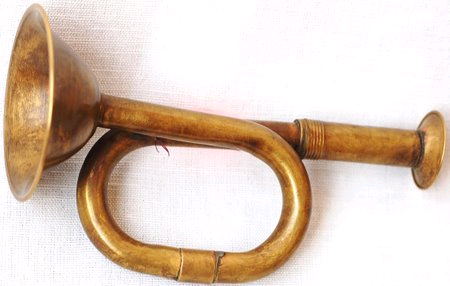 